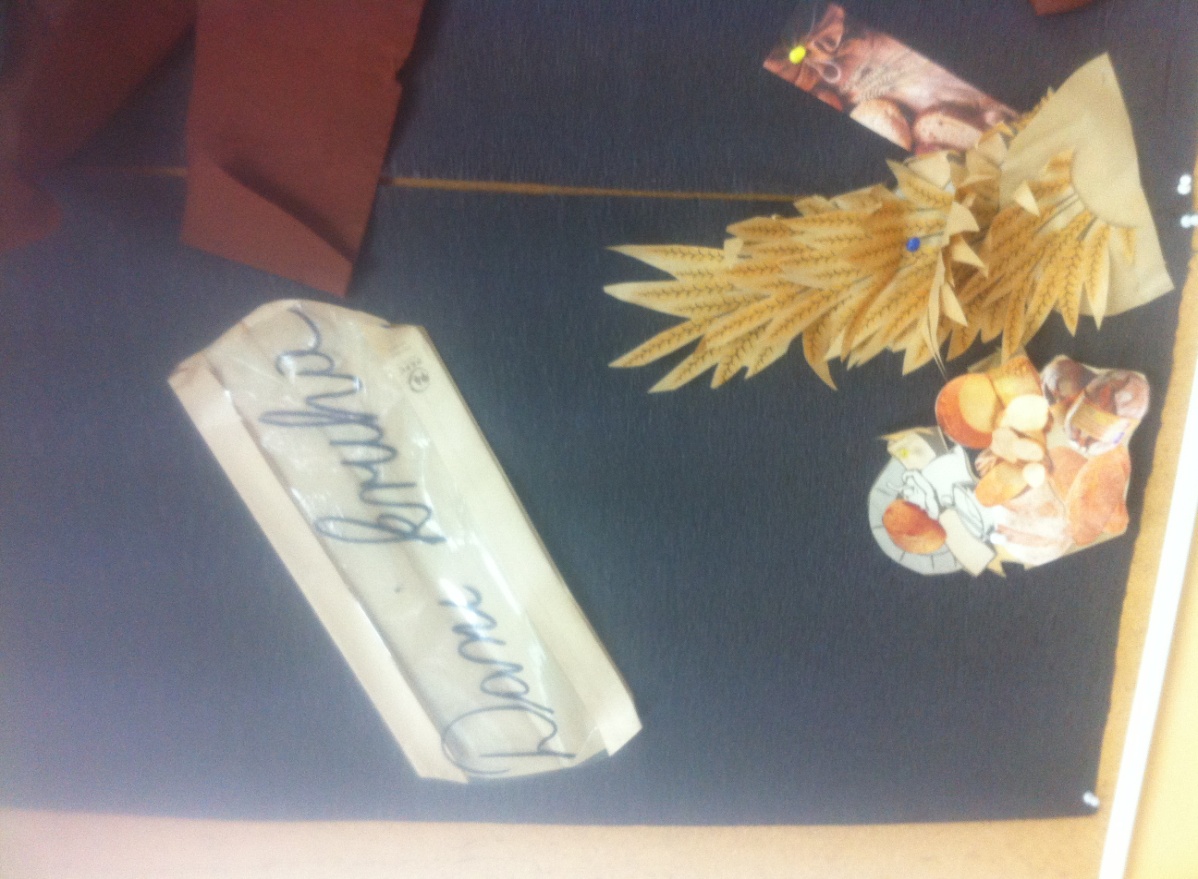 Male kulinarske igre učenika razrednog odjela 4.b Mošćenica povodom obilježavanja Dana kruha!20. listopada 2017.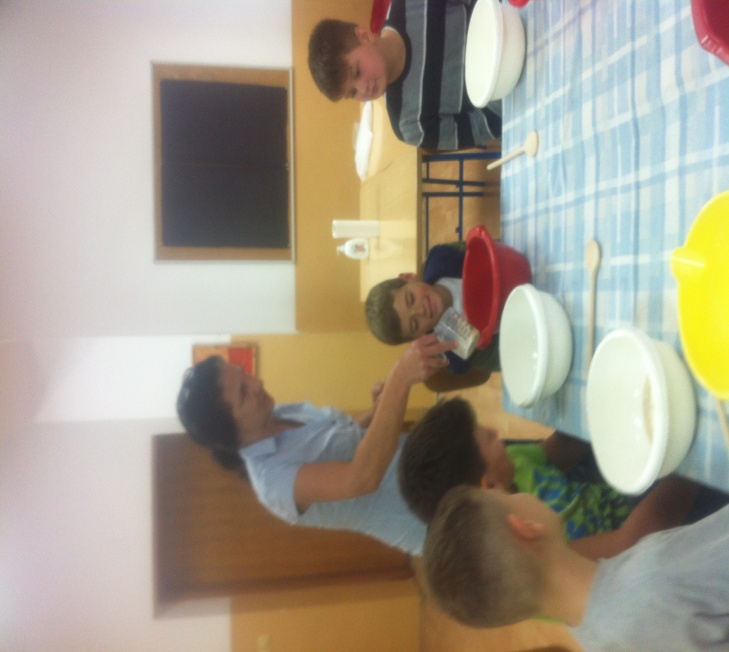 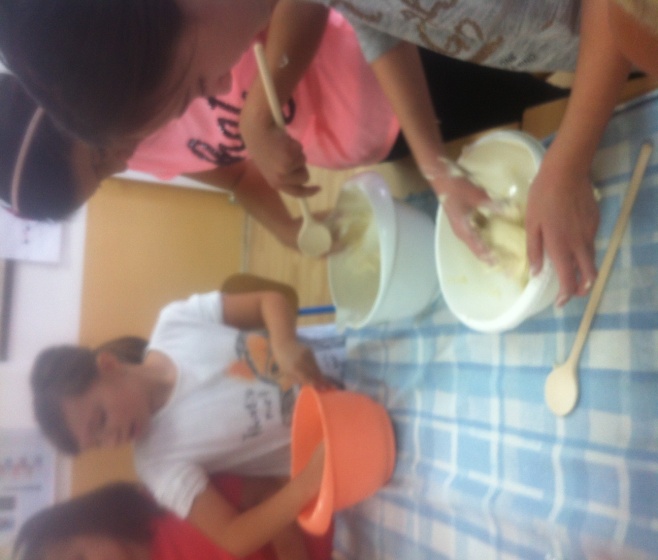 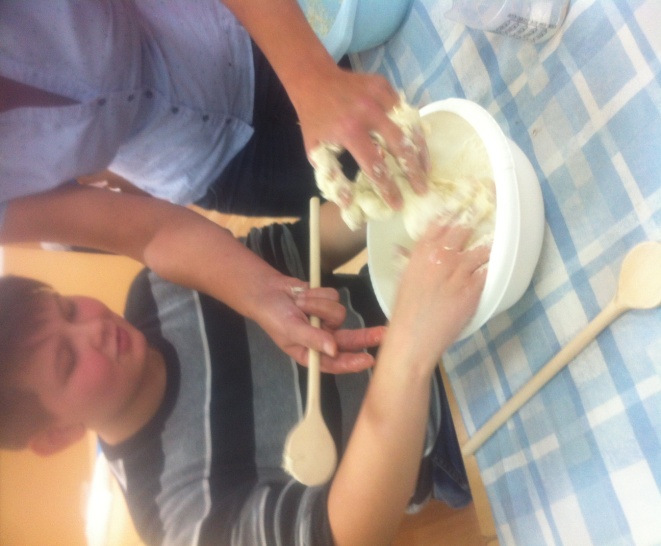 Veliki i mali majstori u pripremi tijesta...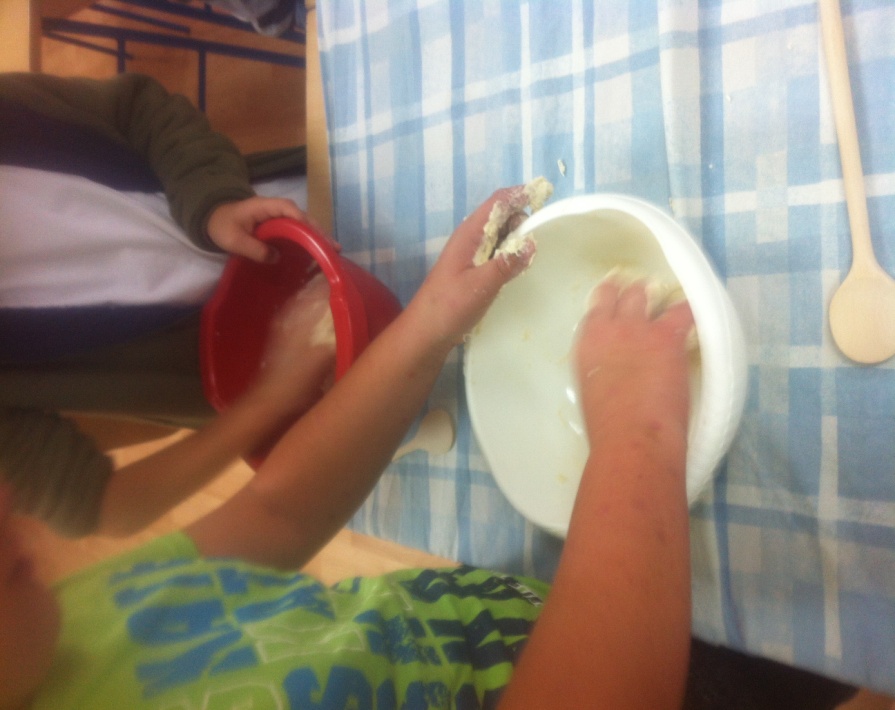 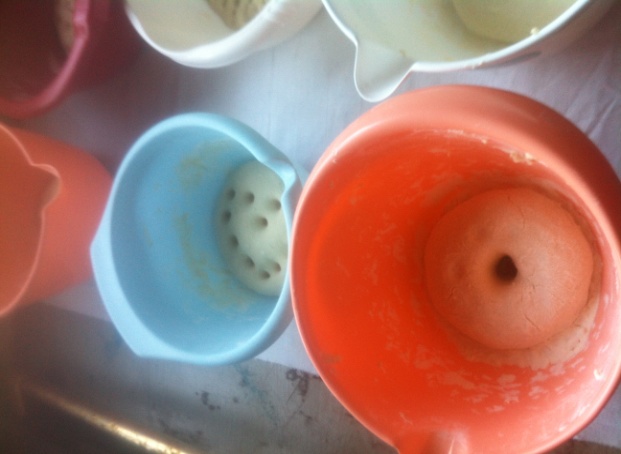 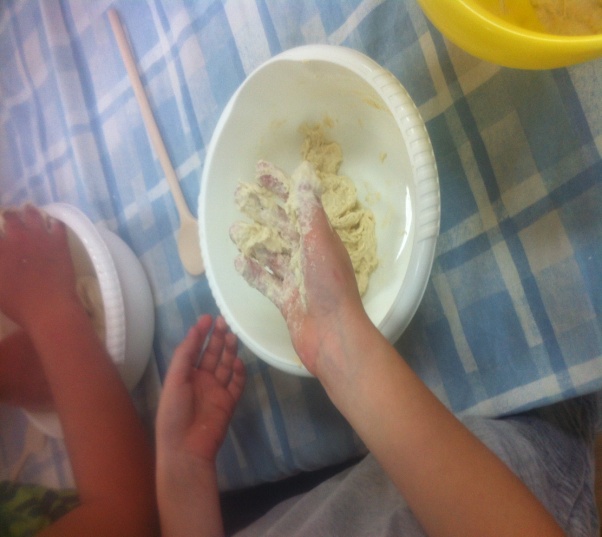 ...marljive ručice mijese kruščiće......a zatim kruščići svoje mjesto pronalaze u posudi za pečenje, pa......pohitaju u zagrijanu  peć na drva.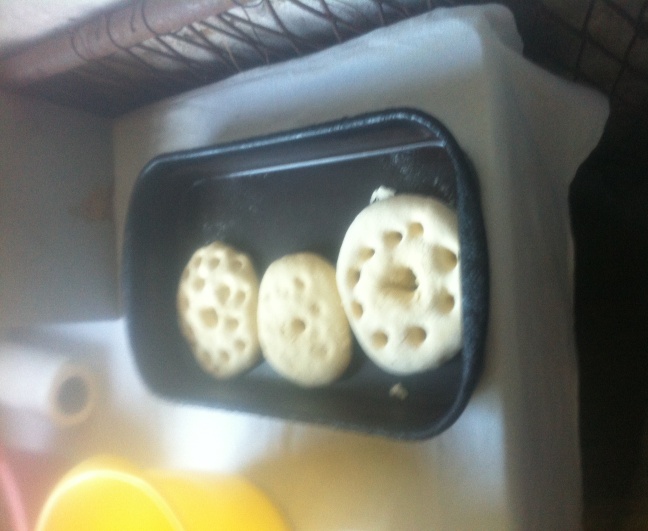 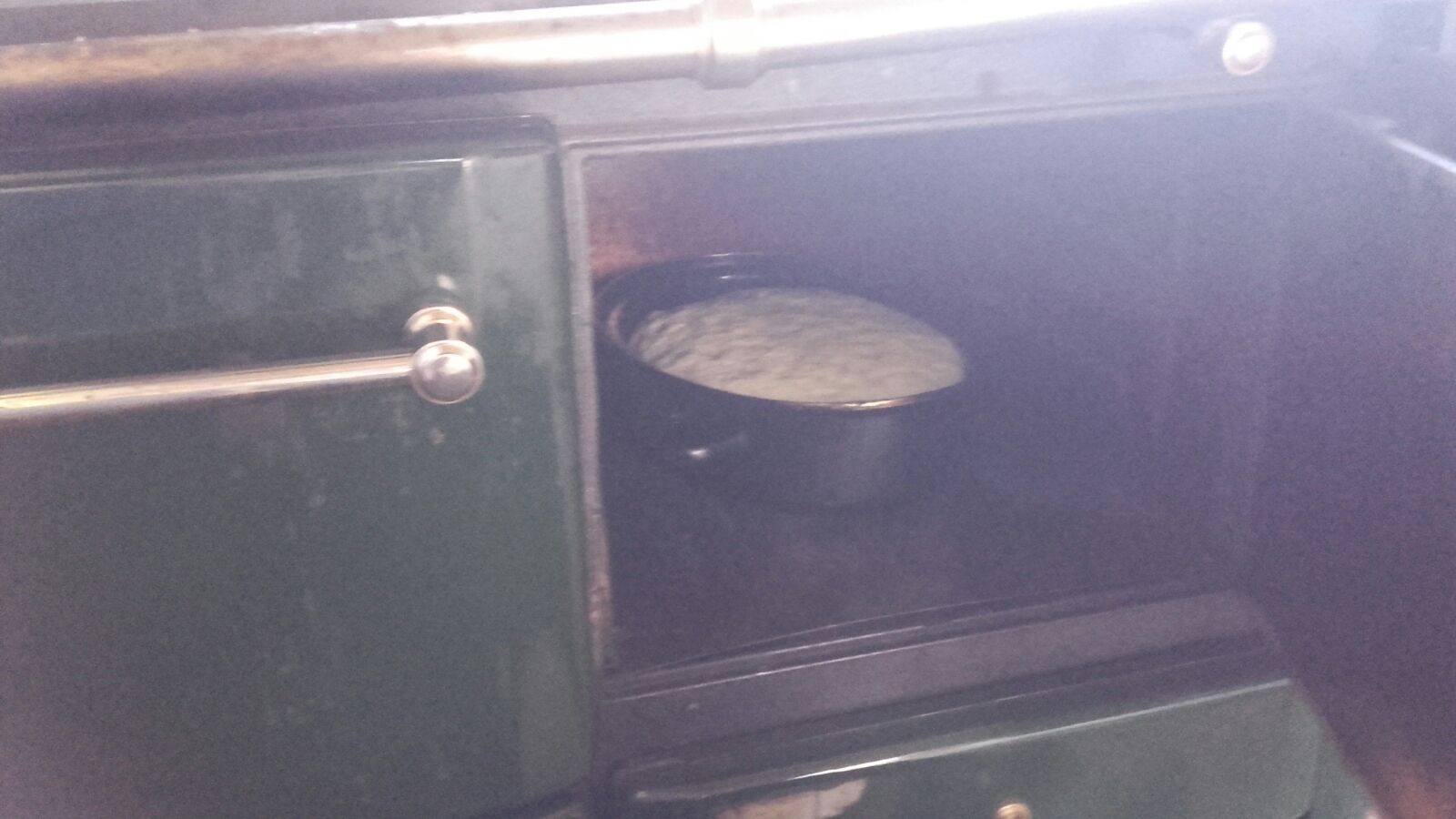 Nakon nekog vremena...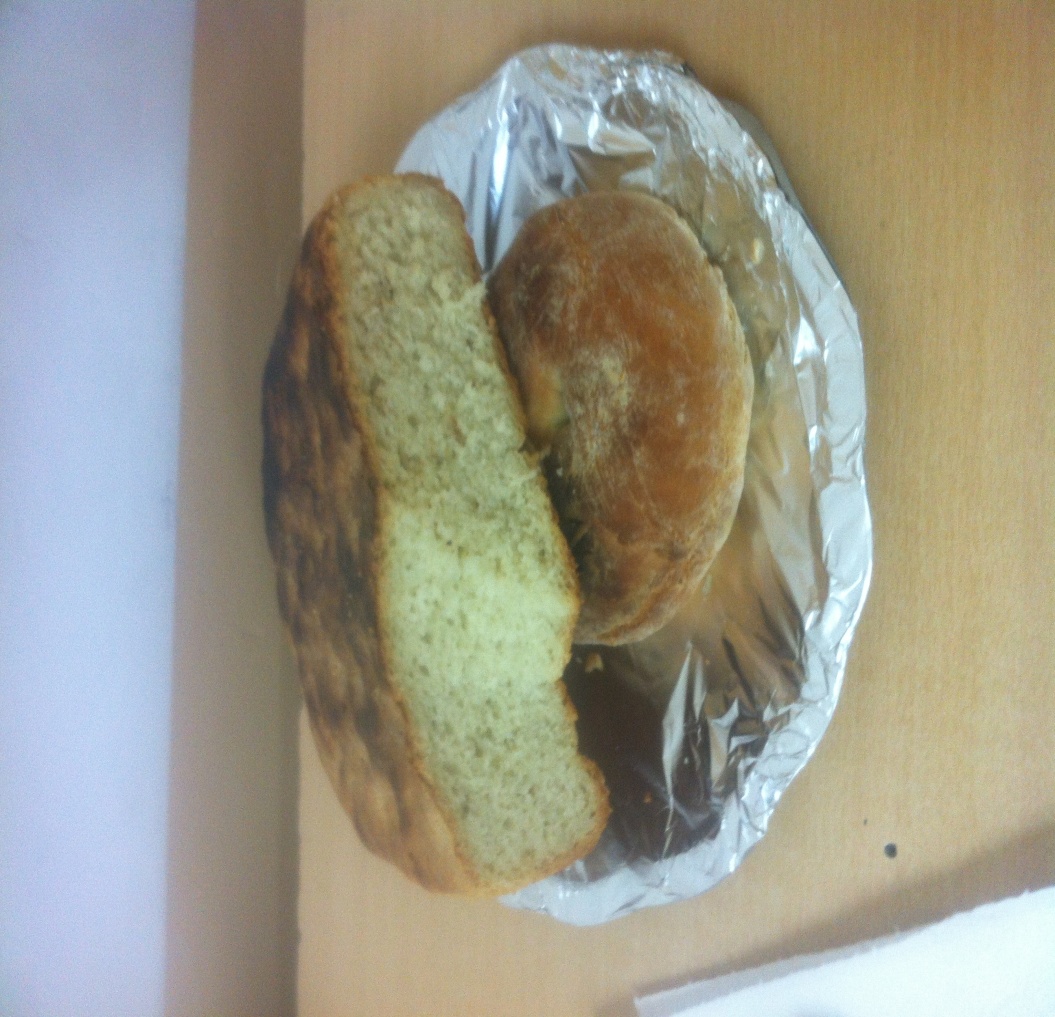   ...mljac, mljac, mljac.....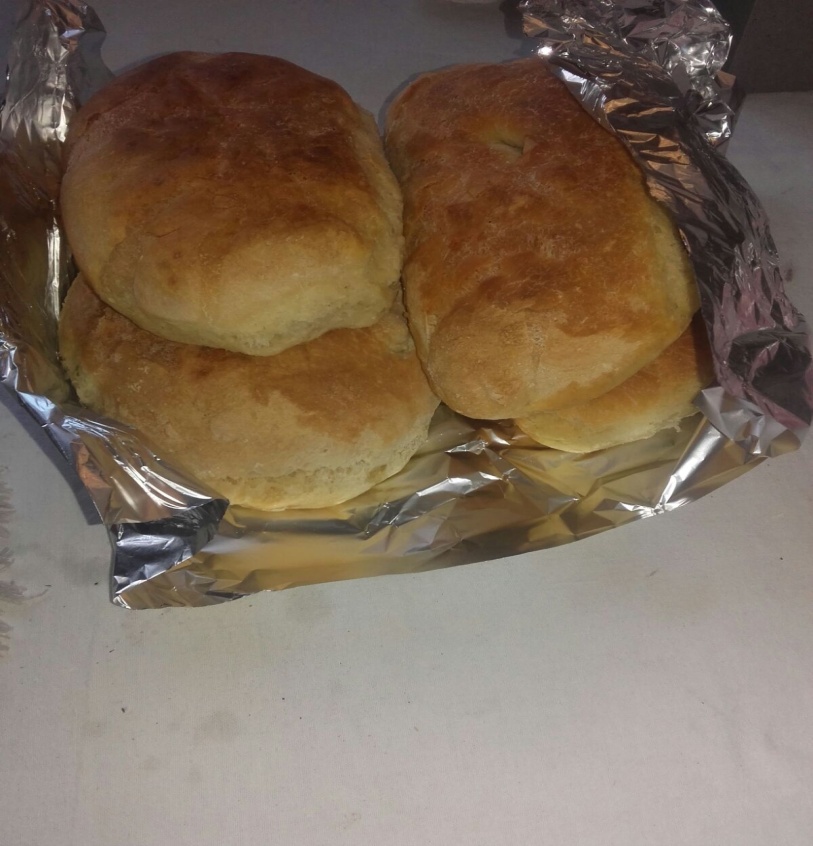 ...nastavak priče ispecite sami!!!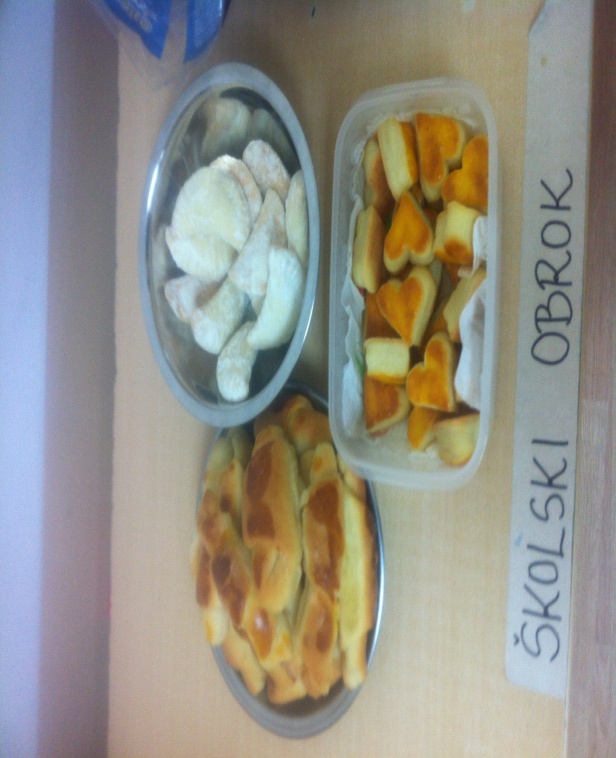 